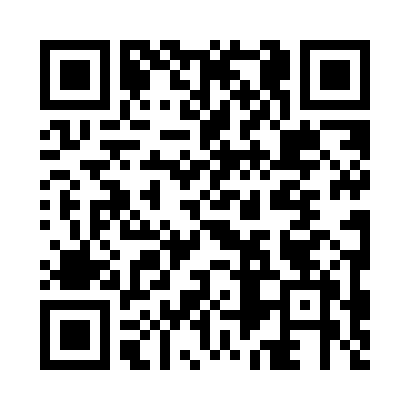 Prayer times for Pousadas, PortugalMon 1 Apr 2024 - Tue 30 Apr 2024High Latitude Method: Angle Based RulePrayer Calculation Method: Muslim World LeagueAsar Calculation Method: HanafiPrayer times provided by https://www.salahtimes.comDateDayFajrSunriseDhuhrAsrMaghribIsha1Mon5:507:201:396:097:589:232Tue5:497:181:396:097:599:243Wed5:477:171:386:108:009:254Thu5:457:151:386:118:019:265Fri5:437:141:386:118:029:276Sat5:427:121:376:128:039:287Sun5:407:111:376:128:049:298Mon5:387:091:376:138:059:319Tue5:377:081:376:138:069:3210Wed5:357:071:366:148:079:3311Thu5:337:051:366:148:079:3412Fri5:317:041:366:158:089:3513Sat5:307:021:356:168:099:3614Sun5:287:011:356:168:109:3815Mon5:266:591:356:178:119:3916Tue5:256:581:356:178:129:4017Wed5:236:571:356:188:139:4118Thu5:216:551:346:188:149:4219Fri5:206:541:346:198:159:4420Sat5:186:531:346:198:169:4521Sun5:166:511:346:208:179:4622Mon5:156:501:346:208:189:4723Tue5:136:491:336:218:189:4824Wed5:116:471:336:218:199:5025Thu5:106:461:336:228:209:5126Fri5:086:451:336:228:219:5227Sat5:066:441:336:238:229:5428Sun5:056:431:336:238:239:5529Mon5:036:411:326:248:249:5630Tue5:026:401:326:248:259:57